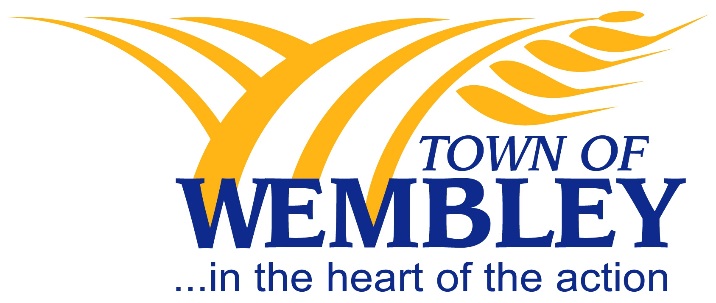 POLICY MANUALPOLICY PURPOSETo determine members of the Public Works Committee and to set meeting dates.POLICY STATEMENTThe Public Works Committee shall be comprised of the Mayor, CAO, Public Works Foreman and one Councillor and shall meet once a month at a date to be determined at the organizational meeting.Legal References:Policy Department:Public WorksCross References:Policy Number:PW1Adoption Date:March 5, 2002Revision Date:September 25, 2017Policy Title:Public Works Committee MeetingReview Date: